1. Myška hledá cestu k sýru. Pomůžeš jí? Může se pohybovat pouze po zájmenech.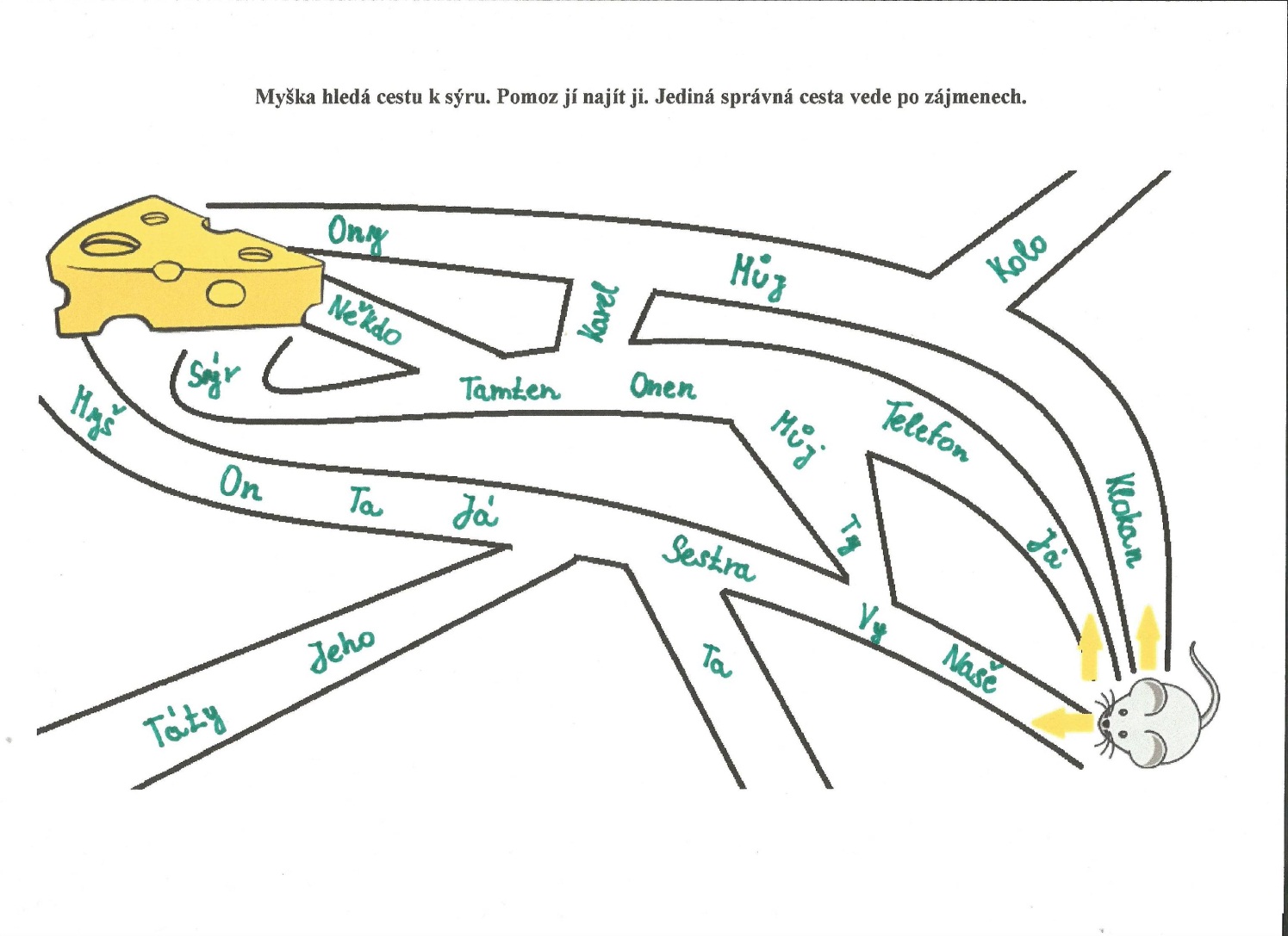 2. Najdi zájmena, dej je do modrého kroužku. Ostatní slovní druhy urči.Slunce - ______________________Škola - _______________________Jaký - ________________________Tento - _______________________Nějaký - ______________________Se - __________________________Čí - __________________________Spálený - _____________________Potok - _______________________Netopýr - _____________________Jeho - ________________________Jezdit - _______________________Kdo - ________________________Modrý - ______________________Takový - _____________________Psíček - ______________________Naše - ________________________Medvěd - _____________________Cosi - ________________________Každý - ______________________3. Doplň správná tázací zájmena. (Nápovědu najdeš na myškách.)_______dnes přišel pozdě do školy?_______bude dnes počasí?_______by sis dal k obědu?_______strom napadá kůrovec?_______je tento sešit?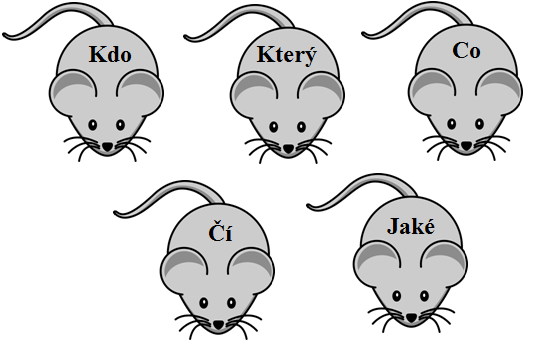 4. V textu barevně podtrhni zájmena. Zelenou osobní, červenou přivlastňovací a žlutou ukazovací.Ten pes je váš. Dům, ve kterém bydlíme, byl tety, ale teď je náš. Já mámráda čerstvé jahody ze zahrádky. Ta zahrádka patří mým rodičům. Ty jsi včeranebyl venku? Tenhle pohled mi přišel od kamarádky. Oni byli na dovolenév Itálii. Je modré pouzdro tvoje?5. Myška ukousala balónkům provázky, z textu ve cvičení čtvrtém vypiš do balónků zájmena podle barev, jak si je podtrhoval. Tím balónky zatížíš, aby neuletěly.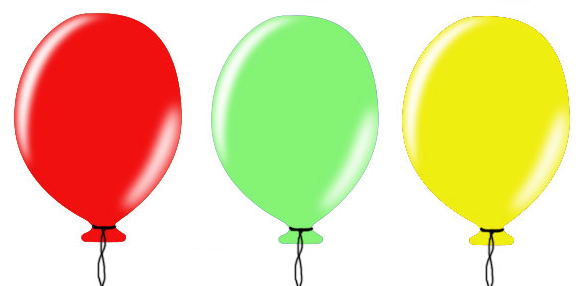 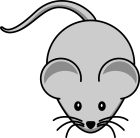 6. Test znalostí – doplňková činnost (Za tuto činnost mohou děti dostat razítko, známku, či sbírat razítka na jedničku.)Urči, co je správně.Na zájmena si ukážu ten, ta, to. Zájmena označujeme č. 4.Zájmena zastupují podstatná a přídavná jména nebo na ně ukazují.Zájmena jsou slova neohebná. 3. Vyber zájmena.jezdit, kdo, cosi, jelen, který, černý, jákdo, cosi, který, jákdo, jelen, jážádná zájmena nejsoucosi, černý, já 2. Najdi zájmena v názvu písničky.Ten náš pes skákal dnes,…skákalten, nášnáš, pespes, dnes 4. Vyber zájmena neurčitá.jaký, kdokoli, my, něčí, toto, nic, něco, každý, ten my, ten, játoto, tenjaký, nic, který kdokoli, něčí, něco, každý 